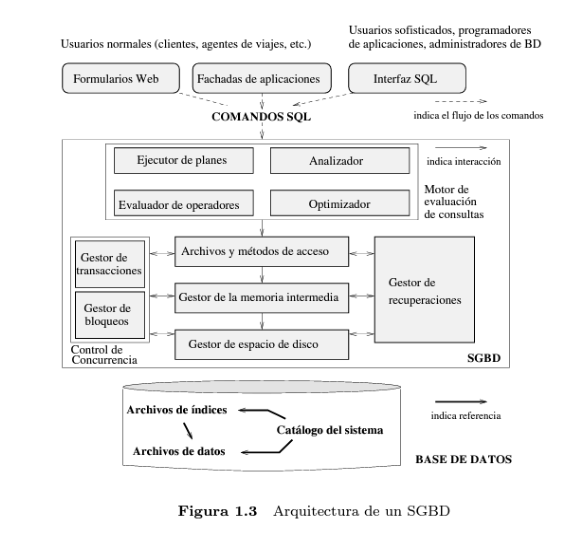 Arquitectura de SGBD   